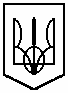 Комунальний   заклад   освіти«Спеціалізована   середня   загальноосвітня   школа  №142еколого-економічного   профілю»Дніпропетровської  міської   радивул. Замполіта  Бєляєва,2, м. Дніпропетровськ, 49080, тел.38-27-65, факс 38-23-19 е-mail: sz142@dnepredu.dp.ua, код ЄДРПОУ 25756532Протокол засідання предметної методичної комісії  вчителів спортивно-розвивального  профілю      ____08.11.2013.__________  №_2____Присутні: Заступник директора з навчально-виховної роботи Галицька  С.П., всі члени ПМКПорядок денний1Шляхи підвищення ефективності уроку2.Мотивація та дисципліна на уроках спортивно-розвивального профілю.3.Про організацію роботи у складі Всеукраїнської мережі шкіл олімпійської освіти. Слухали:1,,Бур’ян І.Г., керівника МО «Шляхи підвищення ефективності уроку»(Ознайомлення із рекомендаціями згідно таких джерел інформаціїАгалакова С.П «Шляхи підвищення ефективності уроку на уроках плавання та фізкультури у початкових класах» Мандражеєв М.О «Шляхи підвищення ефективності уроку фізкультури у початковій школі»2.Михайлов С.В «Мотивація та дисципліна на уроках спортивно-розвивального профілю» 3.Михайлова В.Д «Про організацію роботи у складі Всеукраїнської мережі шкіл олімпійської освітиУхвалили :1.  Всім вчителям кафедри опрацювати таку літературу : А. І.Кузьмінський,С.В.Омельяненко «Технологія і техніка шкільного уроку», Н.Островерхова «Аналіз уроку : концепції,методики,технології», В.Ковальчук «Ефективний урок.Технології,структура,аналіз»2. На уроках спортивно-розвивального профілю активно впроваджувати метод самоаналізу уроку із метою підвищення мотивації та дисципліни а також ефективності сучасного уроку.3.Усім вчителям кафедри брати участь у запланованих заходах щодо роботи школи у складі Всеукраїнської мережі шкіл олімпійської освіти.